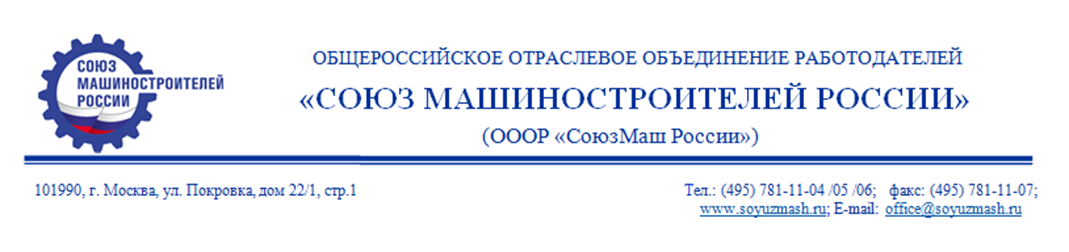 ПРОЕКТСОСТАВКомитета по транспортному машиностроению Союза машиностроителей РоссииФамилия, имя, отчество                                   Место работыЛИПАКирилл ВалерьевичПредседатель Комитета по транспортному машиностроению  Союза машиностроителей России, член Бюро, Генеральный директор АО «Трансхолдинг»БАБУШКИНВсеволод Петрович Директор по стратегическому развитию и инвестициям ООО «Машиностроительно-индустриальная группа «Концерн «Тракторные заводы»БАТОГОВАлексей ВладимировичРуководитель проектов Проектного управления
ООО «Ключевые Системы и Компоненты»БЕДНЯКОВНиколай ВасильевичИсполнительный директор Уральский завод транспортного машиностроенияБОГИНСКИЙАндрей ИвановичЧлен Бюро Ассоциации «Лига содействия оборонным предприятиям», Генеральный директор АО «Вертолеты России»БОЙКОВАЕвгения НиколаевнаКоммерческий директор ЗАО «Завод электротехнического оборудования»ВЕРМЕЛЬВладимир ДмитриевичНачальник НТЦ Научно-производственного комплекса ФГУП «Центральный Аэрогидродинамический институт имени профессора Н.Е. Жуковского» ВЕСЕЛОВГеннадий ЮрьевичЗаместитель генерального директора ПАО «НПК ОВК», управляющий директор вагоностроительных предприятий тихвинской ПромплощадкиВОДОПЬЯНОВАндрей ВалентиновичПредседатель Правления ООО «Машиностроительно-индустриальная группа «Концерн «Тракторные заводы»ГАПАНОВИЧВалентин АлександровичЧлен Бюро Союза машиностроителей России, Сопредседатель Экспертного совета при Комитете Государственной Думы Российской Федерации по экономической политике, промышленности, инновационному развитию и предпринимательству по развитию транспортного машиностроения, Президент Некоммерческого партнерства «Объединение производителей железнодорожной техники»ГРУШКИНМаксим ВитальевичРуководитель направления стратегических исследований Государственной корпорации «Ростех»ДЫТЫНКОФедор ВладимировичДиректор по внешним связям АО «Трансмашхолдинг»КЛИМОВИЧАлександр АлексеевичЗаместитель генерального директора АО «Завод металлоконструкций»КОВГАНИЧЮрий ВладимировичГенеральный директор Ассоциации разработчиков и производителей радиоэлектронной аппаратуры для агропромышленного комплексаКРИВОШЕЕВСергей ЮрьевичИсполнительный директор ООО «НПЦ «Пружина»КРЫЛОВАлександр АркадьевичПроректор по внешним коммуникациям            СПбГЭТУ «ЛЭТИ»ЛЕДЕНЕВАртем ИгоревичЗаместитель генерального директора по взаимодействию с органами власти и корпоративным коммуникациямАО «Трансмашхолдинг»ЛОБОВИгорь ЭдуардовичГенеральный директор АО «Омский завод транспортного машиностроения» МУСТАФИН Адель ШамильевичДиректор Ростовского-на-Дону электровозоремонтного завода – филиала АО «Желдорреммаш»МЯГКОВБорис АнатольевичЗаместитель генерального директора по коммерции и маркетингу ПАО «НПК ОВК»НЕЧЕПУРЕНКОЕвгений ВячеславовичДиректор департамента инновационных цифровых технологий и венчурных проектов ПАО «Объединенная Авиастроительная Компания»ОРЛОВААнна МихайловнаЗаместитель генерального директора по стратегии и продукту ПАО «НПК ОВК», Исполнительный директор ООО «ВНИЦТТ» ПОДУСТСергей ФедоровичСоветник по взаимодействию с органами государственной власти АО «Желдорреммаш»ПРОНИНВячеслав ВладимировичЗаместитель директора Ассоциации «Росспецмаш»РАХМАНОВАлексей ЛьвовичВице-президент Союза машиностроителей России, Председатель Экспертного совета при Комитете Государственной Думы по экономической политике, промышленности, инновационному развитию и предпринимательству по развитию судостроительной промышленности и морской техники, Президент
АО «Объединенная судостроительная корпорация»РОСЛЯКОВОлег ИгоревичРуководитель дивизиона Электронные и электрические компоненты ООО «Ключевые Системы и Компоненты»СААКЯНЮрий ЗавеновичГенеральный директор АНО «Институт проблем естественных монополий», Вице-президентНП «Объединение производителей железнодорожной техники»САИДОВАдиль АбуковичПредседатель Комиссии по развитию аэронавигационной системы, Член Бюро Союза машиностроителей России, Советник Генерального директора Государственной корпорации «Ростех»СЕМИЗОРОВДмитрий ЮрьевичГенеральный директор Уральский завод транспортного машиностроения СЕЛИВАНОВМаксим ВикторовичЗаместитель генерального директора, Директор по развитию новых проектов АО «Приборный завод «ТЕНЗОР»СЕМЕНЕНКОГеоргий ПетровичГенеральный директор ПАО «Кировский завод»СЕНЬКОВСКИЙОлег АльфредовичПервый заместитель начальника Центра технического аудита ОАО «Российские железные дороги»СЕРЕБРЯКОВСергей АлександровичДиректор АО «Петербургский тракторный завод»СПИВАКТарас ИгоревичГенеральный директор ООО «Ключевые Системы и Компоненты»СТРЕЖНЕВДмитрий СтепановичГенеральный директор ООО «Объединённая машиностроительная группа»ТИХОМИРОВЮрий АлексеевичПервый заместитель генерального директора Уральского завода транспортного машиностроенияТКАЧЕВИгорь ВалентиновичИсполнительный директор АО «Тихвинский Сборочный завод «Тиран-Экспресс»ТОМАЩУККирилл ЮрьевичЗаместитель генерального директора по гражданской продукции АО «НПК «Уралвагонзавод»ФОМИНСергей ВалерьевичПервый заместитель генерального директораАО «Вертолеты России»ХРЯПОВТимофей Владимирович Генеральный директор ПАО «Научно-производственная корпорация «Объединенная Вагонная Компания»ЦЕНТЕРЯн ВладимировичГенеральный директор ООО «Управляющая компания «УЗТМ-КАРТЭКС»ЧЕРНОИВАНОВВячеслав ИвановичПрезидент Ассоциации разработчиков и производителей радиоэлектронной аппаратуры для агропромышленного комплекса, академик РАНЧЕТВЕРИКОВВиктор ВикторовичИсполнительный директор ОАО «ЧЕТРА – Промышленные машины»ШНЕЙДМЮЛЛЕРВладимир ВикторовичСоветник генерального директораАО «Трансмашхолдинг» по техническим вопросам